							-Projekt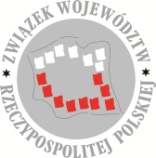 STANOWISKOZarządu Związku Województw Rzeczypospolitej Polskiejz dnia ……….. 2021 rokuw sprawie zmian przepisów prawa w zakresie gospodarki odpadamiZarząd Związku Województw RP zwraca się z uprzejmą prośbą o wsparcie w sprawie zmian przepisów prawa w zakresie gospodarki odpadami dotyczących wskazania i utworzenia tzw. miejsc spełniających warunki magazynowania odpadów. Pragniemy wyjaśnić, iż są to w istocie miejsca, na które kierowane są zatrzymane pojazdy z odpadami, zwane potocznie „parkingami”.Zarząd Związku Województw RP zwraca się z apelem do władzy ustawodawczej oraz wykonawczej w związku z licznymi napływającymi sygnałami od jednostek samorządów terytorialnych szczebla powiatowego odnośnie problemów w stosowaniu przepisów art. 24a  ustawy z dnia 14 grudnia 2012 r. o odpadach (t.j. Dz. U. z 2020 r. poz. 797 ze zm.). W ocenie Zarządu, podejmowane ze strony Starostów interwencje, są uzasadnione 
i zasługują na uwzględnienie. Dotykają bowiem m.in. aspektów finansowych związanych 
z utworzeniem tych miejsc, a także z ich utrzymywaniem w gotowości. Istotne znaczenie ma także pozbywanie się odpadów zgromadzonych na naczepach zatrzymywanych pojazdów, 
w sytuacji gdy właściwy podmiot nie jest zainteresowany odbiorem naczepy, ani tym samym zgromadzonych w niej odpadów niewiadomego pochodzenia, w tym niebezpiecznych. Sytuacja ta może rodzić zagrożenie dla zdrowia i życia okolicznych mieszkańców oraz środowiska naturalnego. Ponadto, przeprowadzenie procedury administracyjnej w sprawie  zagospodarowania odpadów zgromadzonych na naczepach jest zadaniem niezwykle złożonym pod kątem prawnym. Wymaga ono ustalenia podmiotu obowiązanego 
do zagospodarowania odpadów, następnie wydania decyzji administracyjnej w tym zakresie oraz przeprowadzenia postępowania egzekucyjnego w administracji. Warto nadmienić, że co do zasady, zadania te winien wykonywać starosta właściwy ze względu na miejsce, na które  został skierowany zatrzymany transport odpadów. Wyjątkiem jest międzynarodowe przemieszczanie odpadów, gdzie właściwym do prowadzenia stosownych postępowań administracyjnych jest Główny Inspektor Ochrony Środowiska w Warszawie. Z przepisów ustawy o odpadach wynika zatem, że sprawę winny podjąć organy samorządowe szczebla  powiatowego – starosta oraz organ administracji rządowej szczebla krajowego – Główny Inspektor Ochrony Środowiska w Warszawie, który jednak nie ma obowiązku utworzenia rzeczonego „parkingu”.Wobec przytoczonych okoliczności faktycznych i prawnych, zasadnym jest przeniesienie obowiązków dotyczących utworzenia, prowadzenia i zagospodarowania odpadów,  wskazanych w art. 24a  ustawy  o odpadach, ze starostów na organy administracji rządowej. Przyjęcie takiego rozwiązania znajduje uzasadnienie w przytoczonym powyżej przepisie prawa, z którego wynika, iż pojazd wraz z odpadami może zostać zatrzymany przez Krajową Administrację Skarbową, Straż Graniczną, Policję, Inspekcję Transportu Drogowego oraz organy Inspekcji Ochrony Środowiska. Skoro więc do zatrzymania pojazdów 
z odpadami mają uprawnia wskazane jednostki, to słuszne wydaje się być dysponowanie przez te służby odpowiednimi parkingami. Procedurę administracyjną w zakresie zagospodarowania odpadów powinny także prowadzić organy administracji rządowej.Niezaprzeczalnie utworzenie „parkingów”, na które należy kierować zatrzymane pojazdy z odpadami jest zadaniem niezwykle pożądanym, z uwagi chociażby na występujące nieprawidłowości w obszarze transportu odpadów. Zarząd Związku pragnie również nadmienić, iż stosowne propozycje zmian przepisów w tym zakresie zaproponowane zostały  właściwemu Ministrowi ds. Klimatu i Środowiska, w ramach konsultacji nowelizacji ustawy o zmianie ustawy o odpadach oraz niektórych innych ustaw. Olgierd GeblewiczPrezes Zarządu Związku Województw RPOtrzymują:Marszałek Sejmu,Marszałek Senatu,Prezes Rady Ministrów.Załącznik:Uwagi do projektu ustawy o zmianie ustawy o odpadach